МИНИСТЕРСТВО РОССИЙСКОЙ ФЕДЕРАЦИИ
ГРАЖДАНСКОЙ ОБОРОНЫ, ЧРЕЗВЫЧАЙНЫМ СИТУАЦИЯМ И
ЛИКВИДАЦИИ ПОСЛЕДСТВИЙ СТИХИЙНЫХ БЕДСТВИЙУТВЕРЖДАЮЗаместитель МинистраРоссийской Федерации по делам гражданской
обороны, чрезвычайным ситуациям и ликвидации
последствий стихийных бедствий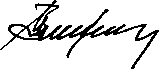 П.Ф. Барышев« 20» ноября 2020 г. №2-4-71-25-11Примерная программакурсового обучения личного составаспасательных служб в области гражданской обороны2020СОДЕРЖАНИЕПЕРЕЧЕНЬ СОКРАЩЕНИЙ И ОБОЗНАЧЕНИЙ	    3ОБЩИЕ ПОЛОЖЕНИЯ	       4ЦЕЛЬ И ОСНОВНЫЕ ЗАДАЧИ КУРСОВОГО ОБУЧЕНИЯ	     6ОРГАНИЗАЦИЯ КУРСОВОГО ОБУЧЕНИЯ	     9Рекомендуемый порядок и последовательность проведениякурсового обучения	 93.2 Руководство курсовым обучением и учет результатов	    10         3.3 Мероприятия по обеспечению требований безопасности	 11РЕКОМЕНДУЕМЫЕ РЕЗУЛЬТАТЫ КУРСОВОГО ОБУЧЕНИЯ		13РЕКОМЕНДУЕМЫЙ УЧЕБНО-ТЕМАТИЧЕСКИЙ ПЛАН ИСОДЕРЖАНИЕ ТЕМ ЗАНЯТИЙ	 14Содержание тем занятий, рекомендованных для включения вмодуль базовой подготовки	 14Содержание тем занятий, рекомендованных для включенияв модуль специальной подготовки	 17РЕКОМЕНДУЕМАЯ УЧЕБНО-МАТЕРИАЛЬНАЯ БАЗА	 36Учебные объекты	 36Средства обеспечения учебного процесса в области гражданскойобороны и защиты от чрезвычайных ситуаций	 37Приложение. Рекомендуемый учебно-тематический план	 39ПЕРЕЧЕНЬ СОКРАЩЕНИЙ И ОБОЗНАЧЕНИЙАСДНР - аварийно-спасательные и другие неотложные работыАХОВ - аварийно химически опасное веществоБВ ЗС - быстровозводимые защитные сооруженияВГК - вспомогательные горноспасательные командыГО - гражданская оборонаДДС - дежурно-диспетчерская службаЗНТЧС - защита населения и территорий от чрезвычайных ситуаций КЧС и ОПБ - комиссия по предупреждению и ликвидации чрезвычайных ситуаций и обеспечению пожарной безопасности ОГВ - органы государственной власти ОИВ - органы исполнительной власти ОМСУ - органы местного самоуправления ПУФ - повышение устойчивости функционирования РСЧС - единая государственная система предупреждения и ликвидации чрезвычайных ситуацийНАСФ - нештатные аварийно-спасательные формирования НФГО - нештатные формирования по обеспечению выполнения мероприятий по гражданской оборонеЧС - чрезвычайная ситуация природного и техногенного характераОБЩИЕ ПОЛОЖЕНИЯПримерная программа курсового обучения личного состава спасательных служб в области гражданской обороны (далее - Примерная программа) разработана на основании Положения о Министерстве Российской Федерации по делам гражданской обороны, чрезвычайным ситуациям и ликвидации последствий стихийных бедствий, утвержденного Указом Президента Российской Федерации от 11 апреля 2004 г. № 868, в рамках осуществления функции МЧС России по методическому руководству при решении вопросов по обучению населения в области ГО и ЗНТЧС, а также в соответствии с требованиями постановлений Правительства Российской Федерации от 2 ноября 2000 г. № 841 «Об утверждении Положения о подготовке населения в области гражданской обороны» и от 26 ноября 2007 г. № 804 «Об утверждении Положения о гражданской обороне в Российской Федерации», а также приказом МЧС России от 14.11.2008 № 687 «Об утверждении Положения об организации и ведении гражданской обороны в муниципальных образованиях и организациях» (зарегистрирован Министерством юстиции Российской Федерации 26 ноября 2008 г., регистрационный № 12740).Примерная программа предназначена для руководителей спасательных служб всех уровней, создаваемых в соответствии с нормативными правовыми актами Российской Федерации, в качестве методической основы при разработке программ курсового обучения личного состава спасательных служб по месту работы (далее - Программа), в соответствии с подпунктом «г» пункта 5 Положения о подготовке населения в области гражданской обороны, утвержденного постановлением Правительства Российской Федерации от 2 ноября 2000 г. № 841.Примерная программа раскрывает организацию и порядок проведения курсового обучения, рекомендуемые результаты обучения.Целесообразно в Программе отражать описание знаний, умений, навыков в области ГО, качественное изменение которых планируется достичь в результате обучения, а также, исходя из местных условий, особенностей и степени подготовленности обучаемых: расчет времени, отводимого на изучение тем, их содержание, последовательность изучения, формы и методы проведения занятий.II. ЦЕЛЬ И ОСНОВНЫЕ ЗАДАЧИ КУРСОВОГО ОБУЧЕНИЯЦелью курсового обучения по Программам является передача обучаемым знаний и навыков по умелым, слаженным и наиболее эффективным приемам и способам коллективных действий при приведении спасательной службы в готовность, участии в обеспечении выполнения мероприятий по ГО и всестороннего обеспечения действий аварийно-спасательных формирований и выполнения других неотложных работ при военных конфликтах или вследствие этих конфликтов, а также при ликвидации последствий ЧС.Основными задачами курсового обучения являются:уяснение личным составом спасательных служб предназначения службы и решаемых ею задач с учетом возможной обстановки, возникающей при военных конфликтах или вследствие этих конфликтов, а также при ЧС;обучение личного состава спасательных служб действиям при приведении в готовность, выдвижение в район сбора и подготовки к выполнению задач по предназначению;подготовка личного состава к выполнению своих обязанностей, в соответствии с положением о спасательной службе;совершенствование навыков коллективных действий при выполнении задач в соответствии с предназначением спасательных служб;отработка приемов и способов выполнения задач в условиях загрязнения (заражения) местности радиоактивными, отравляющими веществами и АХОВ;соблюдение мер безопасности при использовании техники, оборудования, снаряжения и инструментов, находящихся на оснащении спасательных служб. Основными принципами курсового обучения являются: обучать личный состав знаниям и навыкам, необходимым для выполнения конкретных функциональных обязанностей;наглядность и максимальное приближение к реальной обстановке; каждый руководитель (командир) спасательной службы обучает своихподчиненных;умелое сочетание различных форм и методов обучения;системность и методическая последовательность обучения («от простого к сложному, от известного к неизвестному»);коллективный и индивидуальный подход в обучении; сознательность и активность обучения;доступность обучения.По характеру учебной деятельности занятия, проводимые в ходе курсового обучения, подразделяются на теоретические и практические.Цель теоретических занятий (семинаров) - получение знаний по способам действий при приведении спасательных служб в готовность и по всестороннему обеспечению сил ГО и РСЧС в ходе выполнения ими АСДНР.Семинар проводится по наиболее сложным вопросам Программы и имеет целью более углубленного изучения вопросов, привития обучаемым навыков самостоятельной работы, поиска, анализа, обобщения и изложения учебного материала.Цель практических занятий - освоение приемов и способов действий по всестороннему обеспечению сил ГО и РСЧС, а также пострадавшего населения и выполнения специфических задач ГО согласно предназначению.В основу обучения личного состава спасательных служб положено проведение практических занятий: комплексных и тактико-специальных занятий.Комплексное занятие - основной вид практических занятий с личным составом спасательных служб по выполнению неотложных работ и получению умений и навыков в приемах и способах действий при различных условиях обстановки.В ходе комплексного занятия весь личный состав, независимо от занимаемых должностей, по единому замыслу обучаются правильному и согласованному выполнению действий (приемов).На комплексном занятии практические действия, обучаемые отрабатывают последовательно по вводным, выдаваемым руководителем занятия. При необходимости руководитель занятия может объяснять и показывать правильный порядок выполнения тех или иных приемов и действий перед началом их отработки.Для обеспечения высокого качества проведения комплексного занятия и максимальной загрузки обучаемых, руководитель занятия привлекает необходимое количество помощников (инструкторов). В ходе проведения каждого комплексного занятия должны отрабатываться вопросы оказания первой помощи пострадавшим.Тактико-специальное занятие является высшей формой обучения и предназначено для сплочения личного состава спасательных служб и совершенствования навыков командиров структурных подразделений спасательных служб в организации действий и управлении личным составом, практической отработке действий с применением специальной техники, оборудования, снаряжения и инструмента, состоящих на оснащении спасательных служб.На тактико-специальном занятии отрабатываются учебные задачи в условиях максимально приближенных к реальной обстановке, без пауз и перерывов, со всем личным составом спасательных служб и штатной специальной техникой, оборудования, снаряжения и инструментов.Тактико-специальные занятия с личным составом спасательных служб организуют и проводят начальники спасательных служб, а на учебных местах командиры структурных подразделений спасательных служб. Занятия проводятся в учебных городках, на натурных участках местности или на территории организации.ОРГАНИЗАЦИЯ КУРСОВОГО ОБУЧЕНИЯРекомендуемый порядок и последовательность проведения курсового обучения.Курсовое обучение личного состава спасательных служб целесообразно проводить ежегодно в соответствии с Программой и расписанием занятий на год.Занятия рекомендуется проводить в течение года ежемесячно, исключая месяцы массовых отпусков работников организаций, в рабочее время, в объеме не менее 30 часов в год.Форма курсового обучения личного состава спасательных служб - очная в рамках рабочего времени.Списки учебных групп, руководителей занятий и расписание проведения занятий определяется распорядительным документом органа управления (организации), создающей спасательные службы.Примерная программа построена по модульному принципу. Она включает модуль базовой подготовки и модуль специальной подготовки.Рекомендуемая продолжительность занятий в рамках модуля базовой подготовки - не менее 18 часов всеми спасательными службами. Целесообразно в зависимости от специфики деятельности организации и уровня подготовки обучающихся уточнять содержание тем и определять количество часов на отработку каждой темы, без изменения общего количества часов.На подготовку личного состава спасательных служб по модулю специальной подготовки рекомендуется отводить не менее 12 часов.Состав тем модуля специальной подготовки формируется, исходя из задач, возлагаемых на спасательную службу.Начальник спасательной службы, являясь руководителем занятий, одновременно является и руководителем занятий на одном из учебных мест, как правило, наиболее важном и сложном.Руководитель занятия накануне проведения комплексного или тактикоспециального занятия проводит инструктаж (инструкторско-методическое занятие) с командирами структурных подразделений спасательных служб, которые проводят занятия на учебных местах.Руководство обучением и учет результатов.Руководство обучением личного состава должно обеспечивать полное и качественное выполнение программы курсового обучения.Для достижения поставленных целей обучения необходимо:качественное планирование учебного процесса;систематический контроль за подготовкой командиров структурных подразделений спасательных служб к занятиям, ходом курсового обучения и оказание действенной помощи руководителям занятий;изучение, обобщение и внедрение передового опыта в организации проведения занятий;своевременное и объективное подведение итогов обучения;эффективное использование имеющейся учебно-материальной базы и по ее постоянное совершенствование.Рекомендуется уточнять Программу не реже одного раза в 5 лет.Руководители спасательных служб организуют и проводят практические занятия, а также оценивают качество усвоения учебного материала личным составом в ходе тактико-специальных занятий.Командиры структурных подразделений спасательных служб проводят занятия с личным составом на учебных местах в ходе занятия, контролируют степень усвоения материала и готовность к действиям в составе подразделения.При организации занятий командиры структурных подразделений спасательных служб должны предусматривать максимальное использование учебного оборудования и средств обеспечения учебного процесса.В ходе проведения занятий постоянное внимание должно уделяться морально-психологической подготовке личного состава, выработке уверенности в надежности и эффективности применения специальной техники, оборудования, снаряжения и инструментов, воспитанию стойкости, готовности выполнять должностные обязанности в сложной обстановке, при высокой организованности и дисциплины.Учет обучения личного состава спасательных служб включает в себя сбор, систематизацию, хранение, обновление и анализ данных, раскрывающих посещаемость занятий, уровень знания и умения личного состава, полученных в ходе отработки тем программы курсового обучения.Учет проведения занятий, в соответствии с тематическим планом и расписанием занятий, и присутствия на них обучающихся осуществляют руководители занятия в журналах, которые ведутся на каждую учебную группу.Журналы хранятся в течение года после завершения обучения.Результаты обучения каждого работника, входящего в состав спасательной службы, также заносятся в журнал учета.Мероприятия по обеспечению требований безопасности.Требования безопасности - комплекс мероприятий по обеспечению безопасности личного состава, недопущению его травматизма, обеспечению сохранности техники, оборудования, снаряжения и инструментов.Безопасность при проведении занятий обеспечивается их четкой организацией, точным соблюдением требований безопасности, определенных положениями руководств, приказов и распоряжений прямых начальников, а также соблюдением дисциплины при подготовке и в ходе занятий.Руководителю занятий целесообразно принимать меры по предотвращению травматизма обучаемых, устанавливать необходимые требования безопасности при обращении с техникой, оборудованием, индивидуальными средствами защиты и приборами на занятиях, своевременно доводить эти требования и добиваться строгого их выполнения.Перед началом каждого занятия руководителю занятий рекомендуется лично убедиться, что для этого созданы безопасные условия, а обучаемые обладают достаточными практическими навыками в их выполнении.Требования безопасности должны выполняться при любых условиях, независимо от выполняемых задач, наличия обучаемых и материальных средств.Особое внимание при обучении обращается на безопасную эксплуатацию и обслуживание техники, гидравлического и электрифицированного аварийно- спасательного инструмента, электроустановок, компрессоров, работу в средствах защиты органов дыхания и кожи, а также при применении других технологий и специального снаряжения.РЕКОМЕНДУЕМЫЕ РЕЗУЛЬТАТЫ КУРСОВОГО ОБУЧЕНИЯВ результате прохождения курсового обучения личный состав спасательных служб должен:знать:предназначение спасательной службы, свои функциональные обязанности; порядок оповещения, сбора спасательной службы и выдвижения к месту возможного выполнения задач;характер и объем возможных других неотложных работ и специфических задач ГО;приемы и способы защиты личного состава спасательных служб и пострадавших при действии на местности, загрязненной (зараженной) радиоактивными, отравляющими веществами и АХОВ;производственные и технологические особенности своей организации, а также характер возможных работ;меры безопасности при выполнении задач по предназначению спасательной службы;уметь:действовать по сигналу ГО «ВНИМАНИЕ ВСЕМ!» с информированием населения о порядке действий при воздушной тревоге, химической тревоге, радиационной опасности, угрозе катастрофического затопления и других опасностях, а также при получении сигнала о приведении спасательной службы в готовность;исполнять функциональные обязанности в ходе выполнения задач по предназначению;поддерживать в исправном состоянии и грамотно использовать штатную технику, приборы и другое табельное имущество;работать в штатных средствах индивидуальной защиты; оказывать первую помощь раненым и пораженным;проводить санитарную обработку и обеззараживание техники, сооружений, одежды и средств индивидуальной защиты.РЕКОМЕНДУЕМЫЙ УЧЕБНО-ТЕМАТИЧЕСКИЙ ПЛАН И СОДЕРЖАНИЕ ТЕМ ЗАНЯТИЙРекомендуемый учебно-тематический план содержит темы занятий модулей обучения и время на отработку тем каждого модуля и представлен в приложении к Примерной программе.Содержание тем занятий, рекомендованных для включения в модуль базовой подготовки.Тема 1. Действия личного состава при приведении спасательной службы в готовность.Занятие 1. Предназначение спасательной службы, функциональные обязанности и общие понятия о готовности спасательной службы.Учебные вопросы:Предназначение спасательной службы и ее структурных подразделений. Функциональные обязанности личного состава.Понятие готовности спасательной службы.Занятие 2. Действия личного состава при приведении спасательной службы в готовность.Учебные вопросы:Порядок приведения в готовность спасательной службы.Порядок оповещения, получения табельного имущества, подгонки средств индивидуальной защиты и выдвижения в район сбора.Мероприятия, проводимые в целях повышения готовности спасательной службы.Занятие 3. Действия личного состава спасательной службы при выдвижении в район выполнения задач.Учебные вопросы:Уточнение задач личному составу, порядок выдвижения спасательных служб в район выполнения задач. Маршруты, рубежи (пункты) регулирования, порядок построения и выдвижения колонн. Организация и ведение разведки местности и очагов поражения.Защита личного состава спасательных служб на маршрутах движения и в ходе выполнения задач. Подготовка техники, приборов и инструмента к выполнению задач.Порядок всестороннего обеспечения спасательных служб при выдвижении и в районах выполнения задач. Организация взаимодействия с другими силами ГО и РСЧС, привлекаемыми для выполнения задач.Тема 2. Меры безопасности при выполнении задач.Учебные вопросы:Меры безопасности при выполнении задач на местности, зараженной радиоактивными, отравляющими веществами и АХОВ, при работе вблизи зданий (сооружений), угрожающих обвалом, в задымленных (загазованных) помещениях, на электрических сетях, при тушении нефтепродуктов, при работе в зонах катастрофического затопления, в условиях ограниченной видимости.Мероприятия по обеспечению безопасности и защиты личного состава при действиях в зонах разрушений, завалов, пожаров, заражения и катастрофического затопления.Тема 3. Особенности выполнения задач на местности, зараженной радиоактивными, отравляющими веществами и АХОВ.Учебные вопросы:Особенности выполнения задач на местности, зараженной радиоактивными, отравляющими веществами и АХОВ.Приемы и способы защиты личного состава и пострадавших. Практическое применение средств индивидуальной защиты кожи и органов дыхания.Комплекты индивидуальных дозиметров, их назначение, порядок зарядки и снятия показаний.Особенности работы с приборами зимой.Порядок проведения санитарной обработки и обеззараживания техники, сооружений, одежды и средств индивидуальной защиты.Тема 4. Оказание первой помощи.Занятие 1. Медицинские средства индивидуальной защиты и правила пользования ими.Учебные вопросы:Средства оказания первой помощи и правила пользования ими.Назначение индивидуального перевязочного пакета и порядок его применения. Использование иных перевязочных средств.Шины (стандартные и приспособленные), порядок их применения при переломах конечностей, костей таза и позвоночника.Занятие 2. Оказание первой помощи раненым и пораженным.Учебные вопросы:Основные правила оказания первой помощи при кровотечениях. Техника наложения повязок.Основные правила оказания первой помощи при переломах, вывихах и ушибах, ожогах (термических и химических), шоке, обмороке, поражении электрическим током, обморожении. Первая помощь при отравлениях и поражениях отравляющими веществами и АХОВ. Методы элементарной сердечно-легочной реанимации.Введение обезболивающих средств (при механических травмах, обморожениях, ожогах и др.). Остановка кровотечений и наложение повязок на раны.Проведение искусственного дыхания и непрямого массажа сердца.Подготовка раненых и пораженных к эвакуации в безопасные места с использованием штатных и подручных средств. Транспортная иммобилизация при переломах костей конечностей, позвоночника и таза с помощью стандартных шин или подручных средств.Использование аптечки индивидуальной и индивидуального противохимического пакета.Проведение простейших детоксикационных мероприятий при пищевых отравлениях.Содержание тем занятий, рекомендованных для включения в модуль специальной подготовки.Тема 1. Борьба с пожарами.Занятие 1. Обеспечение пожарной безопасности организации и задачи противопожарной спасательной службы.Учебные вопросы:Классификация пожаров. Характеристики и поражающие факторы пожаров.Действия спасательной службы по профилактике и предотвращению пожара.Действия спасательной службы в случае возникновения очага пожара (вызов пожарной команды, организация эвакуационных мероприятий, тушение пожара своими силами при помощи табельных средств пожаротушения до прибытия пожарной команды).Спасение и эвакуация людей из очага поражения, горящих, задымленных и загазованных зданий.Занятие 2. Отработка действий номеров боевого расчета в различных условиях пожаров.Учебные вопросы:Организация и ведение пожарной разведки. Организация тушения пожаров. Основные этапы, тактические приемы и способы тушения пожаров. Организация подачи воды к местам тушения пожаров. Порядок подачи огнетушащих средств и работа с ними.Локализация и тушение пожаров на маршрутах выдвижения сил ГО к участкам ведения АСДНР.Локализация и тушение пожаров в местах проведения АСДНР.Занятие 3. Особенности действий по тушению лесных и торфяных пожаров.Учебные вопросы:Организация тушения пожаров.Основные этапы (локализация, дотушивание, окарауливание), тактические приемы и способы тушения лесных пожаров (захлестывание и забрасывание грунтом кромки пожара, устройство заградительных минерализованных полос и канав, тушение водой и химическими растворами, отжиг) и торфяных пожаров (отрывка траншеи глубиной до грунта или до уровня грунтовых вод и заполнение ее водой, устройство полосы, насыщенной поверхностно-активными веществами, ускоряющими процесс проникновения влаги в торф).Меры безопасности.Занятие 4. Особенности действий спасательной службы по организации тушения пожаров и ликвидации аварий на магистральных газо- и нефтепроводах, в условиях массового разлива нефтепродуктов.Учебные вопросы:Особенности действий спасательной службы по тушению пожаров в условиях массового разлива нефтепродуктов.Особенности действий спасательной службы по тушению пожаров при авариях на магистральных газо- и нефтепроводах.Техническая разведка места аварии.Оборудование рабочих мест. Практические действия по обеспечению ремонта поврежденных участков.Меры безопасности.Тема 2. Предоставление населению убежищ.Занятие 1. Виды защитных сооружений, их характеристика и требования по содержанию.Учебные вопросы:Виды защитных сооружений, используемых для защиты населения. Характеристика защитных сооружений, имеющихся на объекте. Состав и внутреннее оборудование защитных сооружений. Требования по содержанию защитных сооружений.Занятие 2. Действия спасательной службы при дооборудовании и приведении в готовность защитных сооружений для населения.Учебные вопросы:Действия спасательной службы по приведению убежищ в готовность к использованию по прямому предназначению.Организация и выполнение работ по приспособлению имеющихся помещений под противорадиационные укрытия, строительству быстровозводимых защитных сооружений и простейших укрытий. Испытание защитного сооружения на герметизацию.Организация укрытия населения в имеющихся защитных сооружениях, подвалах и других заглубленных помещениях.Занятие 3. Действия спасательной службы по обслуживанию защитных сооружений и устранению аварий и повреждений в них.Учебные вопросы:Действия спасательной службы по обслуживанию и эксплуатации защитных сооружений.Проверка состояния ограждающих конструкций, защитно-герметических дверей (ворот), ставней, противовзрывных устройств, гермоклапанов и клапанов избыточного давления.Выполнение работ при нарушении подачи чистого воздуха, восстановлении герметичности ограждающих конструкций, устранении угрозы затопления, прекращении подачи электроэнергии.Занятие 4. Действия спасательной службы по организации радиационной и химической защиты при размещении людей в убежищах.Учебные вопросы:Организация радиационного и химического контроля при приведении защитных сооружений в готовность и их обслуживании.Организация радиационного и химического контроля при приеме эвакуируемого населения. Допустимые дозы облучения.Организация и проведение обеззараживания помещений, специального оборудования, приборов, имущества и инвентаря.Тема 3. Оповещение населения и организация устойчивой связи при организации и выполнении задач.Занятие 1. Действия спасательной службы по оповещению населения.Учебные вопросы:Технические средства оповещения и правила их эксплуатации.Организация оповещения населения о ЧС и об опасностях, возникающих при военных конфликтах или вследствие этих конфликтов.Занятие 2. Действия спасательной службы по организации и осуществлению устойчивой связи при организации и выполнении задач.Учебные вопросы:Технические средства связи и правила их эксплуатации. Организация связи в угрожаемый период. Получение радиоданных. Правила установления связи и ведения радиообмена. Порядок передачи радиосигналов.Устройство и правила эксплуатации проводных средств связи. Прокладка кабельных линий связи и соединение их с существующей телефонной сетью. Прокладка полевых линий связи.Порядок использования мобильных средств связи.Постановка задач на обеспечение связью при ведении АСДНР. Установление и поддержание непрерывной связи с пунктами управления ГО района (города) и спасательными службами, участвующими в обеспечении АСДНР. Ликвидация повреждений на линиях связи с использованием резервных средств связи.Практическая работа на средствах связи.Занятие 3. Действия спасательной службы по организации и осуществлению связи в районах выполнения задач в условиях воздействия опасных факторов источника ЧС.Учебные вопросы:Установление связи и ведение радиообмена со спасательными и другими формированиями, осуществляющими АСДНР.Доведение до исполнителей приказов, указаний и распоряжений старших начальников, доклад об их выполнении.Организация взаимодействия с силами ГО и РСЧС, осуществляющими АСДНР.Обмен радиоданными и радиопозывными.Тема 4. Эвакуация населения, материальных и культурных ценностей.Занятие 1. Организация и выполнение мероприятий по эвакуации населения, материальных и культурных ценностей.Учебные вопросы:Порядок действий спасательной службы по организации эвакуации при ЧС (выбор маршрутов эвакуации при попадании объекта в зону химического заражения с учетом направления распространения АХОВ, обеспечение эвакуируемых фонарями, свечами при авариях на энергосетях и отсутствии электроэнергии и т.д.).Порядок действий спасательной службы при возникновении пожара (выбор маршрутов эвакуации с территории объекта с учетом направления распространения огня и т.д.).Порядок действий спасательной службы при угрозе и совершении террористических актов (выбор маршрутов эвакуации с учетом обеспечения минимального воздействия террористов на эвакуируемых и т.д.).Порядок действий спасательной службы по обеспечению порядка и пресечению паники на сборных эвакопунктах, местах посадки на транспорт. Обеспечение порядка при движении на маршрутах эвакуации, в пунктах высадки и в местах расселения.Обеспечение проведения радиационного и химического контроля на сборных пунктах, местах посадки, маршрутах выдвижения, в пунктах высадки и местах расселения.Особенности действий в условиях загрязнения (заражения) радиоактивными, отравляющими веществами и АХОВ.Организация взаимодействия с ОМСУ.Организация оповещения.Занятие 2. Действия спасательной службы при эвакуации населения.Учебные вопросы:Организация взаимодействия с ОМСУ. Сопровождение колонн с эвакуируемым населением и оказание помощи ОМСУ в расселении эвакуируемых.Подача автотранспорта на пункты посадки людей и погрузки грузов. Правила посадки, перевозки и высадки людей.Правила погрузки, укладки, крепления и выгрузки материальных ценностей. Обязанности водительского состава при движении в колонне. Особенности движения колонн зимой и в распутицу.Занятие 3. Действия спасательной службы при эвакуации материальных и культурных ценностей в безопасные районы.Учебные вопросы: Подготовка материальных ценностей к эвакуации. Упаковка материальных ценностей. Оформление документов. Оборудование мест для погрузки (разгрузки) грузов. Подготовка и оборудование транспорта.Размещение грузов на транспортных средствах и их крепление. Контроль нормы погрузки грузов на транспорт. Особенности погрузки, укладки, крепления и выгрузки культурных ценностей.Особенности перевозки легковоспламеняющихся, взрывоопасных и ядовитых веществ.Порядок осуществления охраны грузов. Особенности перевозки особо ценных грузов. Особенности перевозки грузов по загрязненной местности.Действия по оборудованию специальных хранилищ для содержания в них важнейших фондов культурных ценностей.Получение специального оборудования и установка его на автотранспортные средства. Использование подручных средств при оборудовании автотранспорта для перевозки людей и грузов.Подготовка тары и упаковочного материала, упаковка, погрузка и транспортировка культурных ценностей в безопасные районы. Оформление документов. Порядок осуществления охраны грузов. Особенности перевозки грузов по зараженной местности.Подбор баз хранения культурных ценностей в загородной зоне. Проведение работ по дооборудованию баз хранения и подготовке к приему и хранению фондов.10. Проведение мероприятий по хранению фондов в безопасных районах.Занятие 4. Действия спасательной службы по оборудованию полевых мест размещения эвакуированного населения.Учебные вопросы:Действия спасательной службы по устройству полевого лагеря для обеспечения эвакуированного населения. Возведение быстровозводимых зданий. Установка палаток. Оборудование временного укрытия от непогоды из подручных материалов. Оборудование временных коммуникаций и пунктов газо-, тепло-, водо-, электроснабжения. Оборудование локальных систем канализации.Оборудование временных помещений для размещения эвакуированного населения. Оборудование простейших укрытий для защиты эвакуированного населения.Оборудование водоисточников. Защита водоисточников и продовольствия от радиоактивных и отравляющих веществ.Организация информирования населения об обстановке, введении режимов защиты на территории, подвергшейся воздействию поражающих факторов, источников ЧС.Организация коммунально-бытового обслуживания.Тема 5. Первоочередное обеспечение пострадавшего населения.Занятие 1. Действия спасательной службы по устранению аварий на коммунально-энергетических сетях и технологических линиях.Учебные вопросы:Возможный характер разрушений и повреждений на коммунальноэнергетических сетях. Отключение поврежденных	участков. Ремонтповрежденных участков, проведение других аварийных работ. Практическое использование	средства защиты,	оборудования,	инструментов ипринадлежностей, используемых для проведения работ на таких объектах.Возможный характер разрушений и повреждений на технологических линиях. Отключение и ремонт поврежденных участков. Закрытие кранов на газовых сетях. Практическое использование средства защиты, оборудования, инструментов и принадлежностей, используемых для проведения работ на таких объектах.Практическая отработка организационных и инженерно-технических мероприятий по надежной защите систем электро-, водоснабжения от воздействия оружия и вторичных факторов поражения. Действия по отключению разрушенных участков, устройству временных отводных линий и проведению других аварийных работ.Практическая отработка организационных и инженерно-технических мероприятий по надежной защите систем газо- и теплоснабжения от воздействия оружия и вторичных факторов поражения. Действия по отключению разрушенных участков, устройству временных отводных линий и проведению других аварийных работ.Занятие 2. Действия спасательной службы по развертыванию и функционированию подвижного пункта продовольственного снабжения и подвижного пункта питания.Учебные вопросы:Технические возможности и порядок развертывания подвижного пункта продовольственного снабжения в полевых условиях. Подготовка транспорта для перевозки продуктов питания.Допустимые нормы заражения продуктов питания.Порядок работы подвижного пункта продовольственного снабжения в условиях заражения местности радиоактивными и отравляющими веществами и АХОВ. Обеззараживание складских помещений, транспорта и оборудования.Порядок развертывания подвижного пункта питания в полевых условиях, его технические возможности, возимый запас продовольствия.Действия личного состава спасательной службы по развертыванию и функционированию подвижного пункта питания.Приготовление и раздача пищи в условиях радиоактивного, химического загрязнения (заражения). Обеззараживание кухонного оборудования, инвентаря и мест хранения продуктов питания.Занятие 3. Действия спасательной службы по развертыванию и функционированию подвижного пункта вещевого снабжения.Учебные вопросы:Технические возможности и порядок развертывания подвижного пункта вещевого снабжения. Замена белья, обуви и одежды на санитарно-обмывочных пунктах и в отрядах первой помощи.Допустимые нормы зараженности одежды, белья и обуви. Замена белья, обуви и одежды в условиях заражения радиоактивными и отравляющими веществами.Тема 6. Организация и выполнение мероприятий по оказанию первой помощи.Занятие 1. Организация первой помощи в местах проведения АСДНР.Учебные вопросы:Организация лечебно-эвакуационного обеспечения при ЧС. Проведение мероприятий по мониторингу санитарно-эпидемиологической обстановки в местах проведения АСДНР. Организация взаимодействия с другими силами, проводящими или обеспечивающими выполнение АСДНР.Мероприятия по предотвращению возникновения инфекционных эпидемиологических заболеваний.Занятие 2. Особенности организации оказания медицинской помощи пострадавшим при различных видах ЧС.Учебные вопросы:Практические действия личного состава спасательной службы по оказанию медицинской помощи при различных видах ЧС. Вынос пострадавших, оказание им первой и первичной медико-санитарной помощи, их эвакуация в лечебные учреждения.Тренировка по введению антидотов, даче радиопротекторов и противобактериальных средств пораженным отравляющими веществами, ионизирующими излучениями.Оказание медицинской помощи при извлечении людей из-под завалов.Занятие 3. Действия спасательной службы по развертыванию ифункционированию медицинских пунктов в местах проведения АСДНР.Учебные вопросы:Практическое развертывание и подготовка к функционированию медицинских пунктов. Организация взаимодействия со спасательными формированиями.Подготовка специального оборудования и средств оказания медицинской помощи.Сортировка раненых и пораженных.Тема 7. Защита продуктов растениеводства и животноводства.Занятие 1. Организация и проведение мероприятий по защите сельскохозяйственных животных и посевов, продуктов, воды и фуража.Учебные вопросы:Мероприятия, проводимые на сельскохозяйственных объектах с целью поддержания постоянной готовности к защите животных, посевов, воды и фуража. Действия спасательной службы по:оборудованию площадок для ветеринарной обработки животных и сортировки животных по степени поражения;проведению карантинных мероприятий;защите сочных кормов и фуража в полевых условиях и при транспортировке;обработке пораженных посевов;обеззараживанию сочных кормов, фуража и воды.Занятие 2. Действия спасательной службы по проведению мероприятий по защите сельскохозяйственных животных и посевов.Учебные вопросы:Организация разведки очагов заражения. Порядок забора проб почвы и пораженных растений и животных. Определение и обозначение границ поражения.Проведение карантинных мероприятий. Выбор места и оборудование площадок для ветеринарной обработки животных и приготовления растворов ядохимикатов.Способы защиты посевов от радиоактивных и химических веществ. Действия спасательной службы при обработке пораженных посевов. Действия при проведении карантинных мероприятий.Занятие 3. Действия спасательной службы по проведению мероприятий по защите воды и фуража.Учебные вопросы: Подготовка холодильных и складских помещений, зерно- и овощехранилищ в угрожаемый период с использованием подручных средств. Накопление материалов и тары для укрытия и хранения продуктов растениеводства и животноводства.Обработка и обеззараживание продуктов при складском хранении и в полевых условиях. Технические средства и химические вещества, используемые для этих целей.Тема 8. Радиационная и химическая защита.Занятие 1. Организация мероприятий при обеспечении радиационной и химической защиты.Учебные вопросы:Ведение разведки, радиационного и химического наблюдения в пунктах сбора, на путях эвакуации, местах размещения эвакуированного населения, а также на маршрутах выдвижения, районах сосредоточения и развертывания сил ГО и РСЧС. Радиационный и химический контроль. Подготовка и проверка приборов, специального оборудования и средств индивидуальной защиты.Мероприятия по защите персонала личного состава, источников водоснабжения, пищеблоков, складов продовольствия от радиоактивных и отравляющих веществ.Осуществление контроля за состоянием средств индивидуальной и коллективной защиты и специальной техники.Осуществление дозиметрического контроля за облучением и заражением личного состава.Мероприятия по ликвидации радиоактивного и химического загрязнения (заражения).Занятие 2. Действия спасательной службы по организации работы пункта выдачи средств индивидуальной защиты.Учебные вопросы:Оборудование пункта выдачи средств индивидуальной защиты. Регистрация прибывших на пункт выдачи, ведение отчетной документации.Определение размеров лицевых частей различных типов противогазов. Порядок выдачи противогазов и камер защитных детских, их сборки и проверки на герметичность. Обучение правилам пользования противогазом и камер защитных детских.Занятие 3. Действия личного состава спасательной службы при проведении специальной обработки.Учебные вопросы:Сущность и способы частичной и полной специальной обработки. Понятие о санитарной обработке, дезактивации, дегазации и дезинфекции. Приготовление веществ и растворов, применяемых для этих целей.Подготовка средств специальной обработки к работе.Действия личного состава при проведении частичной дезактивации, дегазации и дезинфекции техники, приборов, средств защиты, одежды, обуви.Меры безопасности при проведении дезактивации, дегазации и дезинфекции транспорта, сооружений и территорий.Занятие 4. Действия спасательной службы по ликвидации последствий аварии на радиационно и химически опасных объектах.Учебные вопросы:Характеристика и особенности коммуникаций на радиационно и химически опасных объектах.Действия спасательной службы при попадании объекта в зону действия опасных факторов в случае аварии на радиационно и химически опасном объекте.Организация вывода населения из зон загрязнения (или изоляция их в помещениях, снижающих отрицательное воздействие на их здоровье, в случае химического заражения).Дезактивация и дегазация территории, зданий, сооружений, техники.Действия по проведению работ по ликвидации ЧС на радиационно опасном объекте (строительство могильников и захоронение радиоактивных обломков завала и грунта, консервация радиоактивно загрязненных участков леса, водоохранные мероприятия в зонах опасного радиоактивного загрязнения, устройство подъездов к могильникам, плотинам, дамбам, их очистка от радиоактивных частиц, мероприятия по обеспечению радиационной безопасности населения и личного состава сил ГО и РСЧС).Тема 9. Материально-техническое снабжение.Занятие 1. Организация материально-технического снабжения сил ГО и РСЧС запасными частями, ремонтными и расходными материалами.Учебные вопросы:Развертывание полевых баз и складов хранения запасных частей, ремонтных и расходных материалов.Организация хранения и учета запасных частей, ремонтных и расходных материалов.Организация своевременного обеспечения сил ГО и РСЧС всеми видами оснащения. Подвоз его к участкам работ.Занятие 2. Действия спасательной службы по организации обслуживания и текущего ремонта техники.Учебные вопросы:Порядок развертывания подвижной ремонтно-восстановительной группы по ремонту автомобильной техники и подвижной ремонтновосстановительной группы по ремонту инженерной техники, сборного пункта поврежденных машин, эвакуационной группы в полевых условиях.Проведение текущего ремонта техники на местах проведения работ, на маршрутах эвакуации и выдвижения сил. Вытаскивание опрокинутых, застрявших и затонувших машин, определение их технического состояния, осуществление доставки к местам ремонта, эвакуация неисправной техники в ремонтные предприятия или на сборного пункта поврежденных машин.Занятие 3. Действия спасательной службы по организации хранения, учета и отпуска ГСМ в районе дислокации сил ГО и РСЧС, на путях их выдвижения и в районе выполнения задач.Учебные вопросы:База создания, технические возможности и порядок развертывания передвижной автозаправочной станции в полевых условиях.Оборудование хранилищ ГСМ и подъездных путей к ним. Мероприятия по обеспечению противопожарной безопасности и предотвращению массового разлива нефтепродуктов в случае разгерметизации резервуара с нефтепродуктами (обвалование емкости и т.д.).Оборудование площадок для заправки транспорта и подъездных путей к ним. Подготовка автозаправочных аппаратов и работа на них.Порядок действий по заправке автомашин.Противопожарное обеспечение проводимых мероприятий.Практические действия по развертыванию ПАЗС в полевых условиях.Тема 10. Инженерная подготовка.Занятие 1. Действия спасательной службы по устройству проездов, обрушению неустойчивых зданий и конструкций, по вскрытию заваленных защитных сооружений.Учебные вопросы:Устройство проездов. Проделывание магистральных и боковых проездов в завалах с использованием бульдозеров, автокранов, погрузчиков, тракторов.Обрушение различными способами неустойчивых конструкций с использованием средств механизации и взрывчатых веществ.Разведка заваленного защитного сооружения. Определение наиболее доступного места вскрытия и подачи воздуха в защитное сооружение, установление связи с пострадавшими.Вскрытие заваленных убежищ и укрытий и подачи в них воздуха. Вывод людей и вынос пострадавших из защитного сооружения.Расчистка территории от обломков разрушенного здания после проведения аварийно-спасательных работ.Занятие 2. Действия спасательной службы по обеспечению мероприятий, выполняемых при спасении людей, находящихся под завалами, и ликвидации завалов.Учебные вопросы:Действия по обеспечению спасательных работ при извлечении пострадавших из-под завалов (оказание первой помощи, вынос пострадавших, переноска пострадавших на носилках и подручных средствах к местам погрузки на автотранспорт, транспортировка пострадавших в лечебные учреждения).Способы транспортировки пострадавших.Расчистка территории от обломков разрушенного здания после проведения аварийно-спасательных работ.Организация эвакуации населения из районов разрушений, пожаров и других опасных зон.Меры безопасности.Занятие 3. Действия спасательной службы по строительству БВ ЗС.Учебные вопросы:Организационно-техническая подготовка к возведению БВ ЗС.Производство земляных работ. Возведение ограждающих конструкций. Устройство входов и аварийных выходов БВ ЗС. Обвалование, герметизация и гидроизоляция БВ ЗС.Монтаж внутреннего оборудования БВ ЗС. Устройство внешнего и внутреннего водоотвода БВ ЗС.Контроль за качеством возведения БВ ЗС.Строительство простейших укрытий.Занятие 4. Действия спасательной службы по выполнению мероприятий по обеспечению ликвидации последствий разлива нефтепродуктов.Учебные вопросы:Сбор нефтепродуктов с поверхности грунта. Снятие, вывоз и утилизация загрязненного грунта. Противопожарное обеспечение проводимых работ. Меры безопасности при проведении работ по ликвидации последствий разливов нефтепродуктов.Ликвидация последствий разливов нефтепродуктов на водных объектах. Установка боновых заграждений. Сбор нефтепродуктов с водной поверхности, снятие загрязненного прибрежного грунта.Тема 11. Действия спасательной службы по восстановлению и поддержанию порядка в районах и маршрутах.Занятие 1. Особенности действий спасательной службы охраны общественного порядка при введении ЧС, а также при угрозе и совершении террористических актов.Учебные вопросы:Мероприятия, проводимые на объектах по обеспечению поддержания установленного режима чрезвычайного положения.Организация и осуществление профилактических мер (контроль пропускного режима, ежедневный обход и осмотр территории и помещений, проверка выполнения арендных условий, организация мест парковки автомашин,обеспечение регулярного удаления из помещений и территории мусора, проверка средств оповещения, обучение правилам действий).Особенности действий при угрозе и совершении террористических актов.Особенности действий в условиях загрязнении (заражении) радиоактивными и отравляющими веществами и АХОВ.Взаимодействие с ОМСУ.Занятие 2. Действия спасательной службы по восстановлению и поддержанию порядка в районах, пострадавших при военных конфликтах или вследствие этих конфликтов, а также при ЧС.Учебные вопросы:Действия спасательной службы по пресечению паники и беспорядков, предупреждению хищений материальных ценностей и мародерства.Действия спасательной службы по установлению режима допуска в зону ЧС.Действия спасательной службы по обеспечению общественного порядка в районах и на маршрутах.Взаимодействие с ОМСУ.Занятие 3. Действия спасательной службы при проведении эвакуации населения и в местах расселения эвакуированного населения.Учебные вопросы:Действия спасательной службы по обеспечению порядка и пресечению паники на сборных эвакопунктах, местах посадки на транспорт. Обеспечение порядка при движении на маршрутах эвакуации, в пунктах высадки и в местах расселения.Обеспечение проведения радиационного и химического контроля на сборных пунктах, местах посадки, маршрутах выдвижения, в пунктах высадки и местах расселения.Сопровождение колонн с эвакуируемым населением и оказание помощи ОМСУ в расселении эвакуируемых.Взаимодействие с ОМСУ.Тема 12. Действия спасательной службы по захоронению тел погибших.Занятие 1. Требования к захоронению тел погибших и организации их выполнения.Учебные вопросы:Правовые основы создания и деятельности спасательных служб, предназначенных для захоронения тел погибших. Составление плана по срочному захоронению тел погибших.Порядок выполнения работ по погребению (захоронению) погибших.Обеспечение спасательных служб, предназначенных для срочного захоронения тел погибших в военное время, и организация взаимодействия.Комплектование спасательных служб, предназначенных для захоронения тел погибших. Выработка психологической устойчивости для выполнения функциональных обязанностей.Занятие 2. Действия спасательной службы по подготовке к захоронению тел погибших.Учебные вопросы:Действия по заблаговременной подготовке необходимых материальных средств для захоронения и оборудованию транспортных средств. Инструменты, материалы. Дезинфицирующие средства.Подготовка и проведение первичных мероприятий по обеспечению идентификации тел погибших.Проведение санитарно-гигиенических и противоэпидемических мероприятий.Занятие 3. Действия спасательной службы по захоронению тел погибших.Учебные вопросы:Сбор тел погибших.Опознавание по имеющимся документам. Описание внешности, фотографирование.Погрузка тел погибших на транспортные средства. Доставка к местам проведения судебно-медицинской экспертизы и захоронения. Подготовка мест захоронения и захоронение. Оформление могил и кладбищ и их обозначение на местности.Документальное оформление проводимых мероприятий по захоронению тел погибших, отправка документов в архивы и другие соответствующие организации.Меры безопасности.РЕКОМЕНДУЕМАЯ УЧЕБНО-МАТЕРИАЛЬНАЯ БАЗА6.1 Учебные объекты.В целях эффективной реализации программы курсового обучения личного состава спасательных служб в организациях целесообразно иметь: комплект средств обеспечения учебного процесса в области ГО и защиты от ЧС, учебный кабинет (многопрофильный), натурный участок местности и (или) учебные площадки.Средства обеспечения учебного процесса в области ГО и защиты от ЧС - приборы, оборудование, инструменты, учебно-наглядные пособия, компьютеры, информационно-телекоммуникационные сети, аппаратно-программные и аудиовизуальные средства, печатные и электронные образовательные и информационные ресурсы и иные материальные объекты, необходимые для организации подготовки различных групп населения в области ГО и защиты от ЧС.Учебный кабинет - помещение, укомплектованное мебелью и оснащенное средствами обеспечения учебного процесса для проведения занятий.Учебная площадка - специально оборудованная территория для отработки практических навыков по действиям при угрозе и возникновении ЧС и военных конфликтов.Натурный участок местности - участок местности с расположенными на нем объектами, обеспечивающими отработку личным составом сил ГО и РСЧС навыков действий по выполнению АСДНР в соответствии с их предназначением.Учебный кабинет рекомендуется оснастить стендами, раскрывающие вопросы:действия личного состава спасательной службы по предназначению при приведении в готовность, выдвижении в район сбора и участия в обеспечении выполнения мероприятий по ГО;характеристики и порядок применения специальной техники, оборудования, снаряжения и инструментов.В учебном кабинете, кроме того, рекомендуется иметь: макеты и образцы оборудования, снаряжения, инструментов и имущества, используемое данной спасательной службой.Практические занятия целесообразно проводить на натурном участке местности или на имеющейся территории.На натурном участке местности или учебных площадках оборудуются места, позволяющие отрабатывать практические действия спасательной службы по предназначению при участии в обеспечении выполнения мероприятий по ГО.Средства обеспечения учебного процесса в области гражданской обороны и защиты от чрезвычайных ситуаций.6.2.1 Нормативно-правовое обеспечение:Конституция Российской Федерации.Федеральный закон от 21 декабря 1994 г. № 68-ФЗ «О защите населения и территорий от чрезвычайных ситуаций природного и техногенного характера».Федеральный закон от 12 февраля 1998 г. № 28-ФЗ «О гражданской обороне».Федеральный закон от 6 марта 2006 г. № 35-ФЗ «О противодействии терроризму».Федеральный закон от 9 января 1996 г. № З-ФЗ «О радиационной безопасности населения».Федеральный закон от 21 декабря 1994 г. № 69-ФЗ «О пожарной безопасности».Федеральный закон от 6 мая 2011 г. № 100-ФЗ «О добровольной пожарной охране».Указ Президента Российской Федерации от 31 декабря 2015 г. № 683 «О Стратегии национальной безопасности Российской Федерации».Указ Президента Российской Федерации от 20 декабря 2016 г. № 696 «Об утверждении Основ государственной политики Российской Федерации в области гражданской обороны на период до 2030 года».Указ Президента Российской Федерации от 11 января 2018 г. № 12 «Об утверждении Основ государственной политики Российской Федерации в области защиты населения и территорий от чрезвычайных ситуаций на период до 2030 года».Указ Президента Российской Федерации от 1 января 2018 г. № 2 «Об утверждении Основ государственной политики Российской Федерации в области пожарной безопасности на период до 2030 года».Постановление Правительства Российской Федерации от 30 декабря 2003 г. № 794 «О единой государственной системе предупреждения и ликвидации чрезвычайных ситуаций».Постановление Правительства Российской Федерации от 26 ноября 2007 г. № 804 «Об утверждении Положения о гражданской обороне в Российской Федерации».Постановление Правительства Российской Федерации от 21 мая 2007 г. № 304 «О классификации чрезвычайных ситуаций природного и техногенного характера».Постановление Правительства Российской Федерации от 4 сентября 2003 г. № 547 «О подготовке населения в области защиты от чрезвычайных ситуаций природного и техногенного характера».Постановление	Правительства	Российской	Федерацииот 02 ноября 2000 г. № 841 «Об утверждении Положения о подготовке населения в области гражданской обороны».Постановление	Правительства	Российской	Федерацииот 8 ноября 2013 г. № 1007 «О силах и средствах единой государственной системы предупреждения и ликвидации чрезвычайных ситуаций».Учебно-методическое и информационное обеспечение.Учебно-методические пособия, содержащие материалы, необходимые дляреализации обучения по темам и учебным вопросам, указанным в Примерной программе, могут быть представлены в виде печатных изданий, электронных учебных материалов, тематических фильмов.Материально-техническое обеспечение:компьютеры с установленным ПО;мультимедийный проектор, экран или интерактивная доска;робот-тренажер, манекен для отработки приемов оказания первой помощи;макеты защитных сооружений, систем связи и оповещения, оборудования для проведения АСДНР;плакаты;презентации лекций.Приложение к Примерной программе РЕКОМЕНДУЕМЫЙ УЧЕБНО-ТЕМАТИЧЕСКИЙ ПЛАНТаблица 1. Темы, форма и время занятий модуля базовой подготовкиТаблица 2. Темы, форма и время занятий модуля специальной подготовкиНаименование тем и занятийРекомендуемое количество часовРекомендуемое количество часовРекомендуемое количество часовРекомендуемое количество часовНаименование тем и занятийВсегоиз них в формеиз них в формеиз них в формеНаименование тем и занятийВсегоСеминарКомплексноезанятиеТактико-специальноезанятиеТема 1. Действия личного состава при приведении спасательной службы в готовность7124Занятие 1. Предназначение спасательной службы, функциональные обязанности и общие понятия о готовности спасательной службы11Занятие 2. Действия личного состава при приведении спасательной службы в готовность22Занятие 3. Действия личного состава спасательной службы при выдвижении в район выполнения задач44Тема 2. Меры безопасности при выполнении задач22Тема 3. Особенности выполнения задач на местности, зараженной радиоактивными, отравляющими веществами и АХОВ22Тема 4. Оказание первой помощи523Занятие 1. Медицинские средства индивидуальной защиты и правила пользования ими22Занятие 2. Оказание первой помощи раненым и пораженным33Контрольное занятие2ИТОГО18367Наименование тем и занятийРекомендуемое количество часовРекомендуемое количество часовРекомендуемое количество часовРекомендуемое количество часовНаименование тем и занятийВсегоиз них в формеиз них в формеиз них в формеНаименование тем и занятийВсегоСеминарКомплексноезанятиеТактико-специальноезанятиеТема 1. Борьба с пожарами12246Занятие 1. Обеспечение пожарной безопасности организации и задачи противопожарной спасательной службы22Занятие 2. Отработка действий номеров боевого расчета в различных условиях угрозы и возникновений пожаров44Занятие 3. Особенности действий по тушению лесных и торфяных пожаров33Занятие 4. Особенности действий спасательной службы по организации тушения пожаров и ликвидации аварий на магистральных газо- и нефтепроводах, в условиях массового разлива нефтепродуктов33Тема 2. Предоставление населению убежищ12210Занятие 1. Виды защитных сооружений, их характеристика и требования по содержанию22Занятие 2. Действия спасательной службы при дооборудовании и приведении в готовность защитных сооружений для населения33Занятие 3. Действия спасательной службы по обслуживанию защитных сооружений и устранению аварий и повреждений в них44Занятие 4. Действия спасательной службы по организации радиационной и химической защиты при размещении людей в убежищах33Тема 3. Оповещение населения и организация устойчивой связи при организации и выполнении задач1212Занятие 1. Действия спасательной службы по оповещению населения33Занятие 2. Действия спасательной службы по организации и осуществлению устойчивой связи при организации и выполнении задач66Занятие 3. Действия спасательной службы по организации и осуществлению связи в районах выполнения задач в условиях воздействия опасных факторов источника ЧС33Тема 4. Эвакуация населения, материальных и культурных ценностей12210Занятие 1. Организация и выполнение мероприятий по эвакуации населения, материальных и культурных ценностей22Занятие 2. Действия спасательной службы при эвакуации населения44Занятие 3. Действия спасательной службы при эвакуации материальных и культурных ценностей в безопасные районы33Занятие 4. Действия спасательной службы по оборудованию полевых мест размещения эвакуированного населения33Тема 5. Первоочередное обеспечение пострадавшего населения1212Занятие 1. Действия спасательной службы по устранению аварий на коммунально-энергетических сетях и технологических линиях44Занятие 2. Действия спасательной службы по развертыванию и функционированию подвижного пункта продовольственного снабжения и44Занятие 3. Действия спасательной службы по развертыванию и функционированию подвижного пункта вещевого снабжения44Тема 6. Организация и выполнение мероприятий по оказанию медицинской помощи12264Занятие 1. Организация медицинской помощи в местах проведения АСДНР22Занятие 2. Особенности организации оказания медицинской помощи пострадавшим при различных видах чрезвычайных ситуаций66Занятие 3. Действия спасательной службы по развертыванию и функционированию медицинских пунктов в местах проведения АСДНР44Тема 7. Защита продуктов растениеводства и животноводства12210Занятие 1. Организация и проведение мероприятий по защите сельскохозяйственных животных и посевов, продуктов, воды и фуража22Занятие 2. Действия спасательной службы по проведению мероприятий по защите сельскохозяйственных животных и посевов66Занятие 3. Действия спасательной службы по проведению мероприятий по защите воды и фуража44Тема 8. Радиационная и химическая защита12210Занятие 1. Организация мероприятий при обеспечении радиационной и химической защиты22Занятие 2. Действия спасательной службы по организации работы пункта выдачи средств индивидуальной защиты33Занятие 3. Действия личного состава спасательной службы при проведении специальной обработки44Занятие 4. Действия спасательной службы по ликвидации последствий аварии на радиационно и химически опасных объектах33Тема 9. Материально-техническое снабжение12210Занятие 1. Организация материально-технического снабжения сил ГО и РСЧС запасными частями, ремонтными и расходными материалами22Занятие 2. Действия спасательной службы по организации обслуживания и текущего ремонта техники44Занятие 3. Действия спасательной службы по организации хранения, учета и выдачи горюче-смазочных материалов в районе дислокации сил ГО и РСЧС, на путях их выдвижения и в районе выполнения задач66Тема 10. Инженерная защита12210Занятие 1. Действия спасательной службы по строительству быстровозводимых защитных сооружений и простейших укрытий33Занятие 2. Действия спасательной службы по устройству проездов, обрушению неустойчивых зданий и конструкций, по вскрытию заваленных защитных сооружений33Занятие 3. Действия спасательной службы по обеспечению мероприятий, выполняемых при спасении людей, находящихся под завалами, и ликвидации завалов44Занятие 4. Действия спасательной службы по выполнению мероприятий по обеспечению ликвидации последствий разлива нефтепродуктов22Тема 11. Действия спасательной службы по восстановление и поддержание порядка в районах и на маршрутах12210Занятие 1. Особенности действий спасательной службы охраны общественного порядка при введении ЧС, а также при угрозе и совершении террористических актов22Занятие 2. Действия спасательной службы по восстановлению и поддержанию порядка в районах, пострадавших при военных конфликтах или вследствие этих конфликтов, а также при ЧС66Занятие 3. Действия спасательной службы при проведении эвакуации населения и в местах расселения эвакуированного населения44Тема 12. Действия спасательной службы по захоронению тел погибших12363Занятие 1. Требования к захоронению тел погибших и организации их выполнения33Занятие 2. Действия спасательной службы по подготовке к захоронению тел погибших66Занятие 3. Действия спасательной службы по захоронению тел погибших33